ПЛАН ЗАСТРОЙКИпо компетенции «Банковское дело»Региональгный этап чемпионатаНовосибирская область2024 г.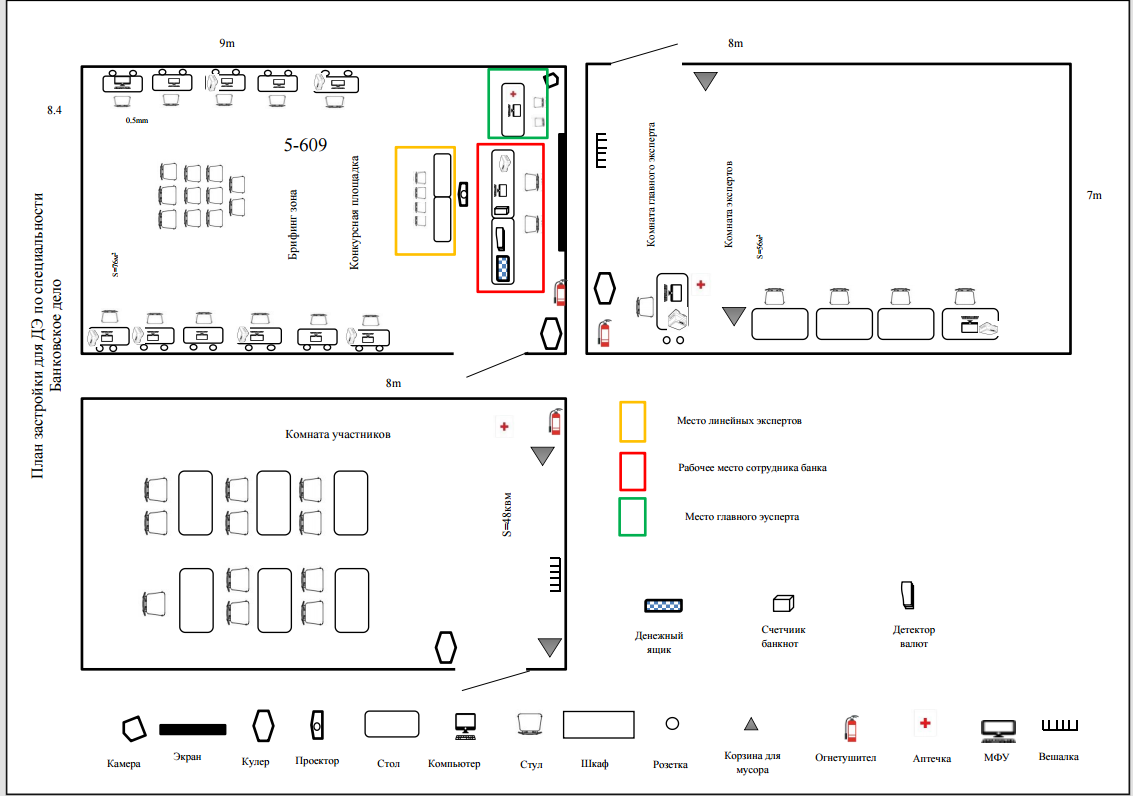 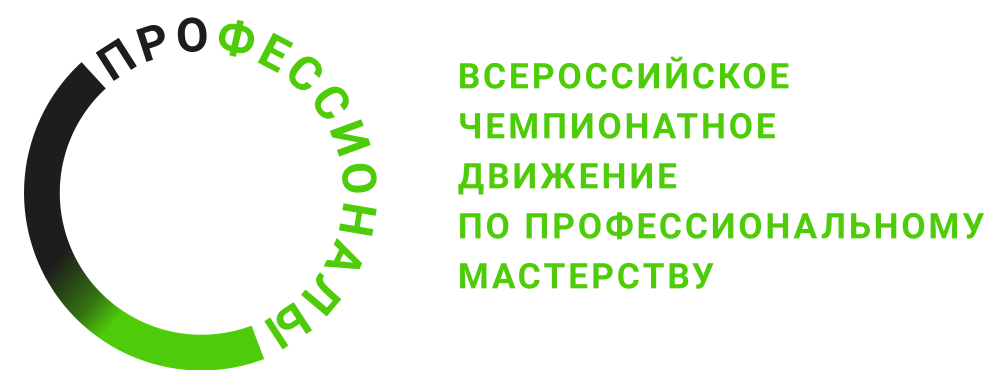 